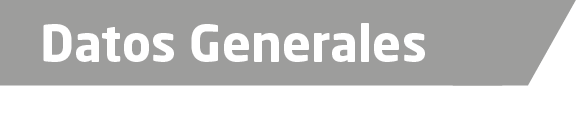 Nombre Catarino Vera VidalGrado de Escolaridad Pasante de la licenciatura en Derecho Pasante de Maestría en Criminalística e Investigación ForenseTeléfono de Oficina  (783)8371279   (783)8352912Correo Electrónico  catarino5811@hotmail.comDatos GeneralesFormación Académica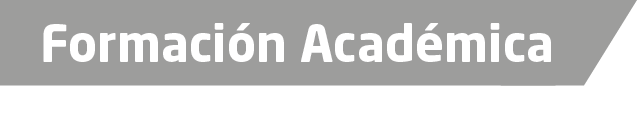 1978-1982Pasante de la Licenciatura en Derecho: Universidad Veracruzana2012-2014Pasante de Maestría en Criminalística e Investigación Forense en la Universidad Autónoma de VeracruzTrayectoria Profesional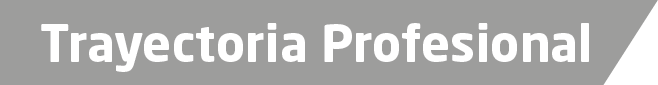 08 de Septiembre de 1986 – Abril 1998 Nombramiento como encargado de la Jefatura de la Delegación de Servicios Periciales en el Distrito Judicial de Tuxpan Rodríguez Cano, Veracruz.Mayo de 1998 a Enero de 1999 Delegado Regional de Servicios Periciales en el Distrito Judicial de la Ciudad de Poza Rica, Veracruz,27 de Febrero de 1999 Delegado de Servicios Periciales en el Distrito Judicial de Tuxpan, Veracruz.16 de Febrero de 2009Coordinador Regional de Servicios Periciales en la Zona Norte del Estado de Veracruz, con residencia en la ciudad de Tuxpan, Veracruz, antes Delegación de Servicios Periciales. 	16 de Febrero de 2011Delegado Regional de Servicios Periciales en la zona sur del Estado, con residencia en la ciudad de Coatzacoalcos, Veracruz. Mayo del 2014 Delegado Regional de Servicios Periciales en la Zona Norte del Estado, con residencia en Tuxpan, Veracruz hasta la fecha.19 de Marzo del 2015Nombra Delegado Regional de los Servicios Periciales en Tuxpan, Veracruz.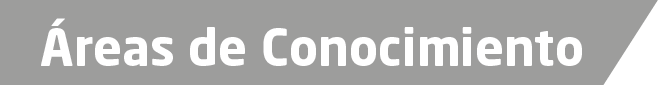 Fotografía Forense, Tránsito Terrestre Forense, Criminalística Forense, Dactiloscopia Forense, Grafoscopía Forense, Vehículos alterados, Sistema Tradicionales de Identificación y demás materias Forenses. Áreas Administrativas 